Проект«Современные подходы к проведению утренней гимнастики в ДОУ как средство оздоровления и развития детей дошкольного возраста»Подготовила и провела:Герасимова Л.С.Инструктор по физической культуреВремя проведения:1.09.2019-30.03.2020Пояснительная запискаМногое меняется в нашей жизни, но хочется верить, что один из принципов гуманистической педагогики:  «Где для детей польза, там же для них должно быть и удовольствие  М. Монтель», поможет нам решать поставленные перед нами, педагогами и родителями, задачи. Именно в дошкольном возрасте закладываются основы гармоничного умственного, нравственного, физического развития, формируется личность ребёнка, и  двигательная активность является важнейшим компонентом его образа жизни и поведения. Она зависит от организации физического развития и воспитания детей, от уровня их подготовленности, от условий жизни, индивидуальных и функциональных возможностей растущего организма.И одним из главных видов двигательной активности дошкольников является утренняя гимнастика. Это  один из основных режимных моментов в детском саду, являющийся   здоровье сберегающим видом деятельности, направленный на сохранение и укрепление здоровья. И именно от эффективной, правильно составленной и эмоционально проведенной,  утренней гимнастики зависит -  как у ребенка пройдет день, какое будет настроение.  Утренняя гимнастика несет не только физическую нагрузку, но и психологическую.Актуальность.Ежедневное проведение стандартного комплекса утренней гимнастики показало, что одни  ребята шагают с настроением, другие зевают, третьи ворчат себе под нос: «опять эта ваша зарядка»,  четвертые вообще не слышат и идут «вразвалочку», пятые - переговариваются между собой, есть и такие, которые во все услышание выражают свое нежелание заниматься какой либо физической деятельностью.Именно  эти наблюдения навели на мысль  провести небольшой эксперимент. После проведения основного комплекса общеукрепляющих упражнений, я включила  аудио запись песни «Банана мама» в исполнении Шоу группы «Барбарики». Реакция детей была не предсказуемой, даже те дети, которые болтали и проявляли безразличие, включились в выполнение упражнений основного комплекса утренней гимнастики. Приседания и наклоны выполнялись с азартом и улыбками. Эксперимент оказался удачным и очень полезным.  Эксперимент показал, что утренняя гимнастика может  быть веселой и интересной и оказывает позитивное влияние на детское настроение,  психику и  поведение.Проводя утреннюю гимнастику в классическом варианте , все задачи выполняются, кроме одной и немаловажной:  у детей исчезло позитивное настроение, пропал интерес  и желание выполнять физические упражнения. Единственным моментом в утренней гимнастике, в котором дети, скажем так, «пробуждались, показывали свой интерес и активное участие – это подвижная игра, которую ни в коем случае  нельзя исключать, а наоборот уделить ей особое внимание.Цель проекта: Сформировать позитивное отношение у детей дошкольного возраста к утренней гимнастике, используя современные подходы к проведению утренней гимнастики.Задачи проекта:Для педагога:- систематизировать теоретические знания педагогов о современных формах, приемах и подходах к проведению утренней гимнастики в ДОУ, направленных на сохранение и укрепление здоровья детей, успешное формирование и совершенствование двигательных навыков дошкольников;- способствовать формированию умения педагогов организовывать и проводить утреннюю гимнастику, вызывающую у детей интерес к занятиям физической культурой и спортом, вырабатывающую привычку осознанного отношения к собственному здоровью и здоровому образу жизни;- рассмотреть организацию и методику проведения УГ, формы проведения УГ, структуру.Для детей:- заинтересовать, пробудить желание делать гимнастику  с настроением,  уверенность в себе;-укреплять  физическое здоровье;- способствовать развитию умения согласовывать движение с музыкой;Для родителей:заинтересовать и привлечь родителей к процессу оздоровления ребёнка через занятия   утренней гимнастики;- обогатить  знания родителей о значении утренней гимнастики для дошкольников ;- приобщать  родителей к совместной организации и проведении утренней гимнастики с детьми;- поддержка у родителей уверенности в собственных педагогических возможностях.     Предполагаемый результат:Педагоги:- обогащение знаний о современных подходах проведения утренней гимнастики; -создание картотеки утренних гимнастик с использованием разнообразных форм проведения.Дети:-повышение интереса к утренней гимнастике ;-повышение уровня физической подготовленности;-осознание необходимости физкультуры, спорта и здорового образа жизни.Родители :-Обогащение детско-родительских отношений в совместной физкультурной деятельности;-повышение интереса к жизни детского сада;-повышение физкультурно-оздоровительной грамотности родителей .Краткое описание проекта.Данный проект по количеству участников - групповой, по продолжительности-долгосрочный , по виду-  практико- ориентированный .   Участники проекта: инструктор по физическому воспитанию, музыкальный руководитель,  родители, воспитатели, дети старшего дошкольного возраста. Реализация проекта включала несколько этапов.1 этап – подготовительный изучить и проанализировать педагогическую литературу по теме проекта;познакомиться с позицией авторов различных программ и методик по физическому воспитанию дошкольников к проведению утренней гимнастики, проанализировать весь материал;разработать совместно с музыкальным руководителем комплекс по определенному сюжету в  соответствии с тематической неделей;обновить картотеки утренних  гимнастик; подобрать атрибуты;2 этап- основной- создание комплексов по определенному сюжету в  соответствии с тематической неделей «Бодрое утро»;- внедрение комплексов по определенному сюжету в  соответствии с тематической неделей «Бодрое утро»;- проведение  разных видов утренней гимнастики;-проведение утренней гимнастики совместно с родителями дошкольников на улице;-консультация для родителей «Утренняя гимнастика в ДОУ»;-оформление папок – передвижек «На зарядку – становись»;-представление опыта работы на 7 региональном Фестивале мастеров «Калейдоскоп педагогических идей» в г. Орехово- Зуево. Изготовление буклетов для педагогов «Согласованность музыки и движения при проведении утренней гимнастики».Перспективный план утренней зарядки «Бодрое утро».Учитывая возрастные психологические особенности детей дошкольного возраста, каждый разработанный комплекс   «Бодрое утро» подчиняется определенному сюжету. В свою очередь, каждый блок  упражнений комплекса имеет название и выполняется под определенную музыку. При этом у ребенка возникают определенные моторные ассоциации на конкретную фразу из текста песни, мелодию, и он быстрее запоминает порядок выполнения движений.Музыка используется из любимых мультфильмов и сказок. Подобранное музыкальное сопровождение подчинено сюжету комплекса и способствует развитию мышления, воображения, повышает эмоциональный фон, так как превращает занятия в своеобразную познавательную игру.Продолжительность комплекса утренней зарядки  – 8-10 минутСтруктура комплекса:Вводная часть -  Приветствие. Обще развивающие упражнения, введение в игровую ситуацию в соответствии с сюжетом комплекса.Основной блок ( флешмоб по сюжету, введение персонажа). Подвижная игра или образное  обыгрывание сюжета.Заключительная часть:   ритмодекламация,  восстановление дыхания,  релакс.Такая форма зарядки проводится 2 раза в месяц.СентябрьОктябрь.Ноябрь.Декабрь .Январь .Февраль  Март.  Апрель.  Май.этап- заключительный 1.Создание картотеки гимнастики по  определенному сюжету с включением  упражнений  по профилактике плоскостопия, гимнастики для глаз, дыхательной гимнастики;2.Создание конспектов утренней гимнастики по определенному сюжету в  соответствии с тематической неделей; 3. Разработка новых тематических  брошюр для родителей ; 4. Подведение итогов проекта  на педагогическом совете ДОУ.Ожидаемые результаты:Появилось желание посещать и заниматься утренней гимнастикой.Определился позитивный настрой.Повысилось качество овладения музыкально – образными движениями.Создание эмоционального настроя, подъёма, чувства бодростиУлучшилось координация движения, способность импровизировать.Снижение заболеваемости детей, посещающих МДОУ.Повышение уровня физической подготовленности.Использование полученных знаний и сформированных умений детьми в повседневной жизни.Повышение внимания родителей к проблемам физического образования и оздоровления детей.      Утренняя   гимнастика   в   дошкольном   учреждении   является   важным   компонентом   двигательного   режима.   Она вовлекает   весь   организм   ребенка   в   деятельное   состояние,   углубляет  дыхание,   усиливает   кровообращение, содействует   обмену   веществ,   повышает   жизнедеятельность   организма,   дает   высокий   оздоровительный   эффект. Кроме   того,   ежедневное   выполнение   определенных   комплексов   физических   упражнений   способствует совершенствованию двигательных способностей у детей, развивает физические качества (сила, ловкость, гибкость),улучшает   работу   координационных  механизмов,   способствует   приобретению   знаний   в   области   физической культуры. Помимо   оздоровительного   значения,   утренняя   гимнастика   имеет   и   большое   воспитательное   значение. Систематическое ее проведение воспитывает у детей привычку ежедневно делать физические упражнения, приучает организованно начинать свой день, согласованно действовать в коллективе, быть целеустремленным, внимательным.  Таким образом, утренняя гимнастика является неотъемлемым организующим моментом в режиме дня дошкольного учреждения и важной составной частью физкультурнооздоровительной работы с дошкольниками. Различные   варианты   проведения   утренней   гимнастики,   использование   пособий,   музыкального   сопровождения позволяют максимально разнообразить комплексы упражнений, что способствует проявлению у детей интереса и желания выполнять упражнения во время проведения утренней гимнастики.       Наша работа не ставит целью достижение высоких результатов за короткий отрезок времени. Главное в ней – помочь детям проявить их собственные потенциальные возможности, чтобы, взрослея, были готовы вести здоровый образ жизни, ценили свое здоровье и здоровье окружающих.   Ежедневное проведение утренней гимнастики в определенное время растормаживают нервную систему детей после сна, активизируют деятельность всех внутренних органов и систем,повышают   физиологические   процессы   обмена,   увеличивают   возбудимость   коры   головного   мозга,  а   также реактивность всей центральной нервной системы. Помимо оздоровительного значения, утренняя гимнастика имеет и большое воспитательное значение.  Систематическое ее проведение воспитывает у детей привычку ежедневно делать  физические   упражнения,   приучает   организованно   начинать   свой   трудовой   день,   согласованно   действовать   в коллективе, быть целеустремленным, внимательным,  выдержанным,  а также вызывает положительные эмоции  и радостное ощущение.     Кроме того, ежедневное выполнение определенных комплексов физических упражнений способствует   совершенствованию   двигательных   способностей   у   детей,  развивает   физические   качества   (сила, ловкость, гибкость), улучшает работу координационных механизмов, способствует приобретению знаний в области физической культуры. Утренняя гимнастика является ценным средством оздоровления и воспитания детей.                          Список использованной литературыБуренина А. И. «Ритмическая мозаика»  (Программа по ритмической пластике для детей дошкольного и младшего школьного возраста), 2012г.Шалар Т. О.  «Практическое пособие по хореографии» для музыкальных руководителей дошкольных учреждений и начальной школы. 2004г.Раевская Е. П.  «Музыкально-двигательные упражнения в детском саду» книга для воспитателя и музыкального руководителя детского сада 1991г.Суворова Т. И. «Танцевальная ритмика для детей» методическое пособие.2006г.Дошкольное воспитание № 12, год 1999, стр. 38Дошкольное воспитание №8, год 1989, стр. 32Дошкольное воспитание №6, год 2005, стр. 20Презентация проекта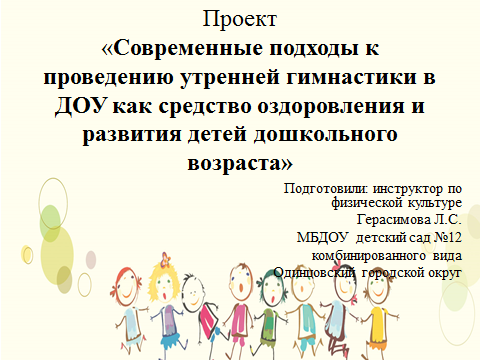 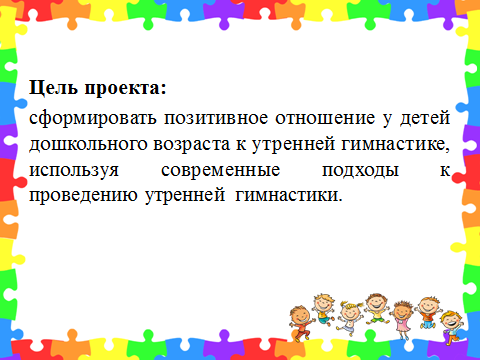 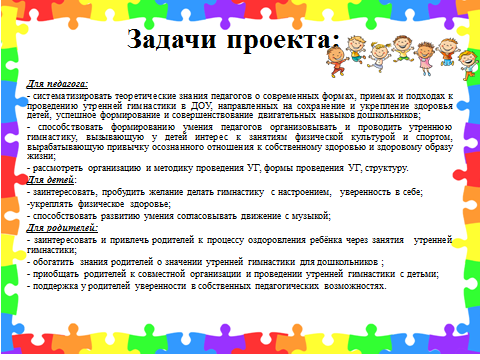 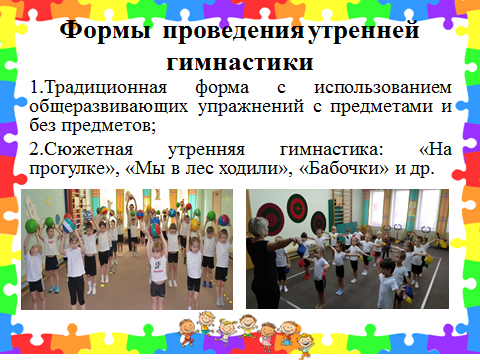 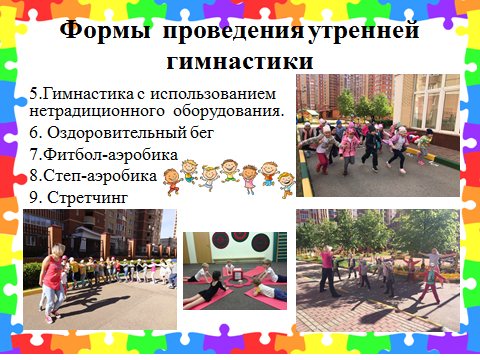 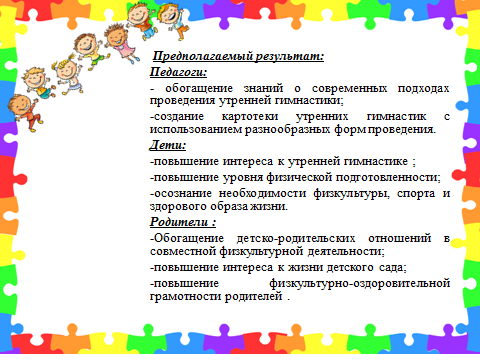 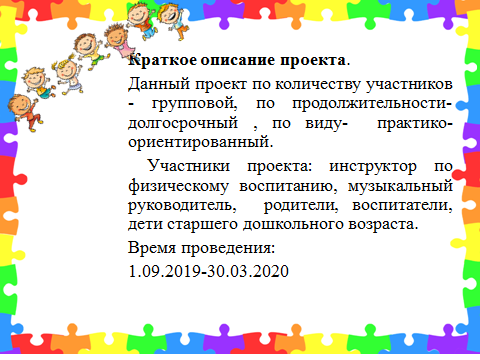 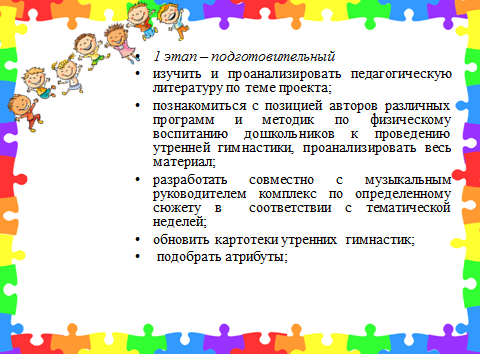 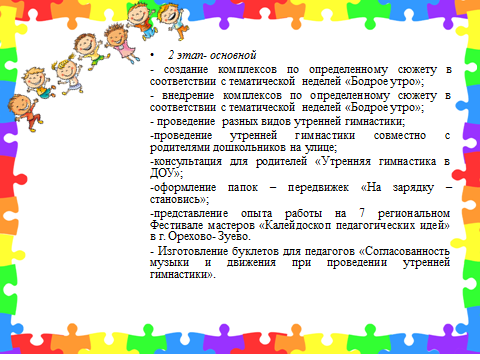 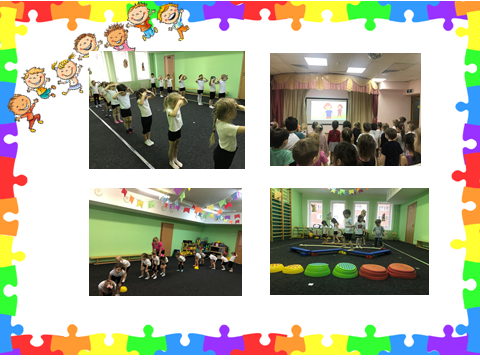 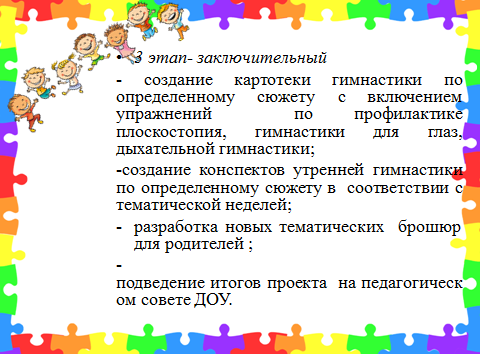 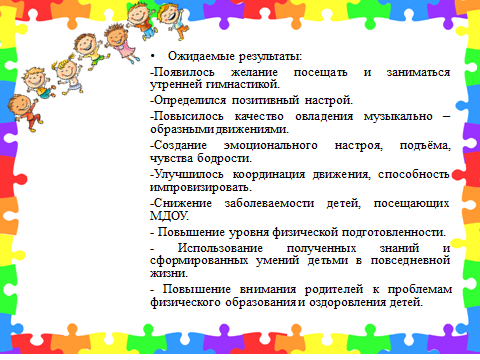 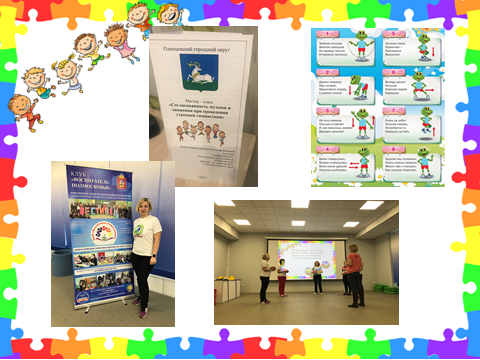 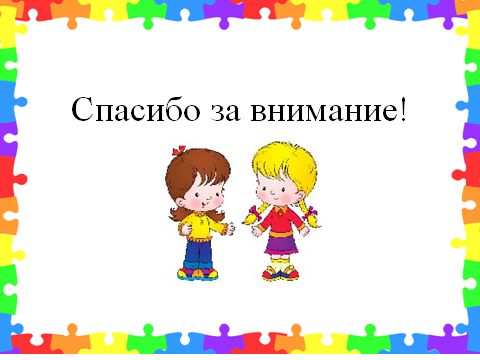 ТемаВводная частьРепертуарОсновной блокРепертуарИграРепертуарЗаключительная   часть«Осенняя сказка»ОРУИмитация движений обитателей осеннего леса.М-ф. «Маша и Медведь»«Зарядка».- марш;- легкий бег на  носочках;-  зайки;- ежик; шаг вперед,  шаг назад, хлопки;- лягушки (наклоны  право, влево);- поскоки – шаги.Флешмоб«Воробьиная дискотека»Муз. Ю Антонов- легкий бег на  носочках, руки –  крылышками;- поочередное  выставление рук в  круг в параллели с  ногой;- маленькие  крылышки прыжки  на двух ногах в  круг, головой –  «клюем»;- из круга, повтор  движений.Музыкальная игра.«Разноцветная игра»муз.Б.Савельевсл. Рубальской(движения в кругу, хлопки, повороты,)- пружинящие шаги по кругу;- указательный палец, наклон вперед;- присели, имитация движения берем стекляшки, открываем ладошки;- закрываем глаза, поворот вокруг себя;- правая рука вверх, левая рука вверх, прыжки и хлопки вверху.Ритмодекламация»«Мы дружно сделали зарядку,У нас будет все в порядке.Настроенье каково?Отвечаем дружно-Во! (рука вперед  с поднятым большим пальцем вверх).Здоровье в порядкеСпасибо зарядке.ТемаВводная частьРепертуарОсновной блокРепертуарИграРепертуарЗаключительная   часть«Наши любимые игрушки».Введение персонажаПетрушка.ОРУИмитация движенийлюбимых игрушек.«Кукляндия» П.ОвсянниковаМ.Пляцковский- марш;- легкий бег на  носочках;- поскоки;-  зайки;- мишка;- лошадка;- машина;- робот;- тепловоз.Флешмоб«Танцуйте с нами»«Нотная мозаика»- пружинка-пятка  (2 раза);-хлопки над головой;- твист;- носок вперед,  поочередно меняя  ноги;- руки вверх  поочередно;- махи руками;- повороты вокруг  Себя.Музыкальная игра.«Игра с Петрушкой»Студия детского праздника «Мальвина»Повтор танцевальныхдвижений за Петрушкой.Ритмодекламация»«Вы с Петрушкой веселились?Дети – да,да,да.Мы играли и резвились?Дети – да,да,да.А сейчас, мы пойдем и удачно день начнем.Настроенье каково?Отвечаем дружно-Во! (рука с поднятым большим пальцем вперед).Здоровье в порядкеСпасибо зарядке.ТемаВводная частьРепертуарОсновной блокРепертуарИграРепертуарЗаключительная   часть«Веселые путешественники».ОРУ«Мы едем,едем..»- машина;- лошадка;- самолет;- поезд;Флешмоб«Мы едем за мечтой»Т. Бурцева.- хоровод за руки;- в круг из круга;- выпад в право  три хлопка;- шаг в круг с  хлопком;- шаг из круга с  Хлопком;Музыкальная игра.Игра «Поезд»Перестроение:- змейкой;- по кругу;- на остановке  танцевальные  импровизации;- снова  возвращаемся в  поезд.Ритмодекламация»«Путешествовать нам вместе,очень, очень интересно.А сейчас,А сейчас,Группа ждет сегодня нас.Мы пойдем,Мы пойдем  и удачно день начнем.Здоровье в порядкеСпасибо зарядке.ТемаВводная частьРепертуарОсновной блокРепертуарИграРепертуарЗаключительная   часть«Зимние забавы».ОРУ«Здравствуй зимушка-зима»«Саночки»имитация движений:- на лыжах;- на коньках;- на санках;- снежки.ФлешмобПляска«Зимушка-зимушка»- топотушка по  кругу, руки на  поясе и на платье;- выбор партнера в  лодочку;- игра в ладошки с  партнером;- перестроение на  круг;- в кругу – хлопок,  ноги вместе,  руки в стороны  вынос пятки;- повороты в парах  в лодочке.Музыкальная игра. «Добрый жук»- передача шляпы  Жука;- на смену музыки,  у кого маска, тот  становится жуком и  показывает  танцевальные  движения, дети  повторяют ;- движение по кругу  поскоками,  боковым галопом.Ритмодекламация»Зима пришла?Пришла….Снег, морозы принесла?Принесла…А мы мороза не боимся,На морозе веселимся.Настроенье просто класс.Давно группа ждет всех нас.Здоровье в порядкеСпасибо зарядке.ТемаВводная частьРепертуарОсновной блокРепертуарИграРепертуарЗаключительная   часть«Веселый зоопарк»ОРУ«Зверобика»Имитация движений- кошки;- змейки;- мартышки;- цапли.Флешмоб«Зоопарк» М.Либеров.- Переменный шаг;- поскоки;- руки поочередно  вперед, ладошки  открыты;- оттолкнуться  правой   ногой  вперед, вправо,  назад, влево с  махом правой  рукой.Музыкальная игра.Фото на память «Танцующий зоопарк»- пингвины;- медведи;- павлины;- тигрята;- мартышки;Ритмодекламация»В зоопарке побывали,Очень многое узнали,Нельзя зверушек обижать,Настроенье просто класс.Давно группа ждет всех нас.Здоровье в порядкеСпасибо зарядке.ТемаВводная частьРепертуарОсновной блокРепертуарИграРепертуарЗаключительная   часть«Папа лучший в мире друг»ОРУ«Марш Гусары»- маршируем;- повороты на 4  стороны;- перестроение   двойками;  тройками;  четверками.Флешмоб« Папа любит рок»Ю. Антонов- шаги с носка с акцентом в круг;- «тремоло» ладошками, пальцы раскрыты;- твист;- хлопки: лево низ, лево верх, право верх,  право низ.Музыкальная игра. «Папа – лошадка»- прямой галоп;- боковой галоп;- нога с носка (бъем  копытцем);- твист.Ритмодекламация»мы шагаем – 1,2,3мы шагаем – посмотри.Как папы будем смелыми,сильными, умелыми.Настроенье просто класс.Давно группа ждет всех нас.Здоровье в порядкеСпасибо зарядке.ТемаВводная частьРепертуарОсновной блокРепертуарИграРепертуарЗаключительная   часть«В ожидании весны»ОРУ«С добрым утром»- шаги;- на носочках;- потянемся;- поскоки;- на пятках;Имитация движений насекомых.Флешмоб«Веселая зарядка»- прыжки;- хлопки;- притопы;- поскоки;- легкий бег на носочках,Музыкальная игра.«Утренняя песенка» Ю.Антонов.- движение руками:  ленточки, ветерок,  полукруги,  крылышки.Ритмодекламация»Наконец пришла весна,Скажем дружно все – ура!Здоровье в порядкеСпасибо зарядке.ТемаВводная частьРепертуарОсновной блокРепертуарИграРепертуарЗаключительная   часть«Цирк»Персонаж клоун.ОРУ«Цирк, цирк….»- шаги с носка;- руки вверху с  хлопками;- шаг вперед,  пружинка;- шаг назад,  пружинка;- на носочках  легкий бег;- прямой галоп;ФлешмобМарафон «Топотунчик»- танец утят;- твист;- веселый клоун прыжки;- пятки назад, чарльстон;- ритмические хлопки;Музыкальная игра.«Веселый клоун»- жонглеры;- канатоходцы;- дрессированные  мартышки;Ритмодекламация»В цирке дружно побывали,веселились, танцевали.А теперь детвораВ группу нам  шагать пора. Здоровье в порядкеСпасибо зарядке.ТемаВводная частьРепертуарОсновной блокРепертуарИграРепертуарЗаключительная   часть« Едем к морю»ОРУ«Я к морю уезжаю»Волшебный микрофон.- шаги с носка;- поскоки;- легкий бег на носочках;- волна;- шаг приставной в право;- шаг приставной в лево;- ритм хлопки.Флешмоб«Морская песенка»Г.Гладков.- марш;- волна: руки в сторону, качаемся;- руки вверх;- присели;- хлопки над головой.Музыкальная игра.«Море волнуется раз….»Имитация движений морских обитателей,по самостоятельному выбору детей.Замри.РитмодекламацияМы о море помечтали,Целый год мы отпуск ждали,Если сделали зарядку - значит здоровье будет в порядке. Настроенье каково….Отвечаем дружно..во!